Run Venture Running Club Application Form April 2021-March 2022 Membership Fee: £15 per annum. The membership year runs from 1st April– 31st March. Name: _________________________________________________ Date of birth: ____________ Address: _______________________________________________________________________ ______________________________________________________________________________ ________________________________________________ Post Code______________________ Telephone Number: ___________________________________ Mobile: ___________________ Email: ___________________________________________Vest Size_______________________Please give details of who we contact in an emergency. Name: ________________________________________________ Relationship: _____________ Telephone Number: ____________________________ Mobile: __________________________ Email: _________________________________________________________________________ Please state any medical conditions we should know about: _____________________________________ I confirm that to the best of my knowledge I can participate in physical activity. In signing this form, I confirm that I have read, understood & completed this form. Any questions I had have been answered to my satisfaction. I understand that I am responsible for monitoring myself throughout the exercise programme and that if any unusual symptoms occur, I will cease participation and inform my run leader and my doctor of these symptoms. I confirm that I will ensure to take every precaution possible for the safety of myself and others and act in a responsible manner. I undertake to notify my run leader at once if there is any change in my condition. I am aware that physical activity can be hazardous and there is a risk involved. I acknowledge that I participate at my own risk and take full responsibility for my actions.GDPR statement: I give consent to my personal data being given to and stored by Run Venture Running Club, who will treat it confidentially. I understand that my information will only be used to provide services that I have requested. To pay for membership, please pay via bacs to:Run Venture Ltd. S/C: 20-30-47 Acc No. 43237648 using reference ‘running club’Alternatively please enclose payment for £15 in cash, or cheque (payable to ‘Run Venture Ltd’) Return with this form to: ‘Run Venture Running Hub, 7 West Street, Tavistock, Devon, PL19 8AD Signature: _____________________________________________ Date: ______________________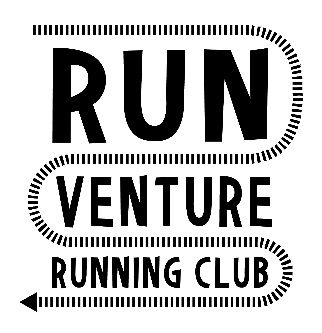 